АДМИНИСТРАЦИЯЗАКРЫТОГО АДМИНИСТРАТИВНО-ТЕРРИТОРИАЛЬНОГО ОБРАЗОВАНИЯ СОЛНЕЧНЫЙПОСТАНОВЛЕНИЕ О ВНЕСЕНИИ ИЗМЕНЕНИЙ В АДМИНИСТРАТИВНЫЙ РЕГЛАМЕНТ ОКАЗАНИЯ МУНИЦИПАЛЬНОЙ УСЛУГИ «Выдача разрешений (ордеров) на проведение земляных работ»Рассмотрев протест Осташковской межрайонной прокуратуры № 37-2024 от 12.02.2024г., администрация ЗАТО СолнечныйПОСТАНОВЛЯЕТ:Внести изменения и дополнения в административный регламент по оказанию муниципальной услуги «Выдача разрешений (ордеров) на проведение земляных работ», утвержденный Постановлением администрации ЗАТО Солнечный № 64 от 24.05.2021г.:Пункт 1.5. читать в следующей редакции: «1.5. Сведения о месте нахождения и графике работы Государственного автономного учреждения Тверской области «Многофункциональный центр предоставления государственных и муниципальных услуг» Осташковский филиал (далее ГАУ «МФЦ»):Подраздел 3.2. Раздела 3 Административного регламента дополнить пунктом 3.2.1.1.:«3.2.1.1. Многофункциональный центр не несет ответственности за умышленно совершенные действия и (или) бездействия заявителя и (или) иных лиц, повлекшие преобразование в электронную форму подложных или фальсифицированных документов, представленных заявителем на бумажном носителе.».Раздел 3 Административного регламента дополнить Подразделами 3.5 и 3.6:«3.5. Порядок исправления допущенных опечаток и ошибок в выданных в результате предоставления муниципальной услуги документах3.5.1. Основанием для исправления допущенных опечаток и (или) ошибок в документах, выданных заявителю в результате предоставления муниципальной услуги (далее – опечатки и (или) ошибки), является представление (направление) заявителем соответствующего заявления в адрес Администрации. 3.5.2. Заявление может быть подано заявителем одним из следующих способов:лично;через законного представителя;почтой;по электронной почте.Также заявление о выявленных опечатках и (или) ошибках может быть подано в электронной форме через Единый портал и/или Региональный портал, с момента реализации технической возможности.3.5.3. Специалист, ответственный за предоставление муниципальной услуги, рассматривает заявление, представленное заявителем, и проводит проверку указанных в заявлении сведений в срок, не превышающий 2 рабочих дней с даты регистрации соответствующего заявления.3.5.4 В случае выявления опечаток и (или) ошибок в выданных в результате предоставления муниципальной услуги документах специалист, ответственный за предоставление муниципальной услуги, осуществляет исправление (подготовку) и выдачу (направление) заявителю исправленного (нового) документа, являющегося результатом предоставления муниципальной услуги, в срок, не превышающий 3 рабочих дней с момента регистрации соответствующего заявления.3.5.5. В случае отсутствия опечаток и (или) ошибок в документах, выданных в результате предоставления муниципальной услуги, специалист, ответственный за предоставление муниципальной услуги, письменно сообщает заявителю об отсутствии таких опечаток и (или) ошибок в срок, не превышающий 2 рабочих дней с момента регистрации соответствующего заявления.3.6. Порядок выдачи дубликата документа, выданного по результатам предоставления муниципальной услуги.3.6.1 Основанием для выдачи дубликата документа, выданного по результатам предоставления муниципальной услуги (далее – дубликат), является представление (направление) заявителем соответствующего заявления в адрес Администрации.3.6.2. Заявление может быть подано заявителем одним из следующих способов:лично;через законного представителя;почтой;по электронной почте.Также заявление о выдаче дубликата может быть подано в электронной форме через Единый портал и/или Региональный портал, с момента реализации технической возможности.3.6.3. Специалист, ответственный за предоставление муниципальной услуги, осуществляет изготовление дубликата и выдачу (направление) заявителю дубликата документа, являющегося результатом предоставления муниципальной услуги, в срок, не превышающий 3 рабочих дней с момента регистрации соответствующего заявления.3.6.4. Отказ в выдаче дубликата будет вынесен в случае обращения с заявлением ненадлежащего лица, либо заявление направлено в ненадлежащий орган.».Дополнить Административный регламент Приложениями 4, 5, 6:Приложение 4к Административному регламенту предоставления муниципальной услуги «Выдача разрешений (ордеров) на проведение земляных работ»Форма заявления                                                 Главе ЗАТО Солнечный                                    _______________________________________                                                      (Ф.И.О.)                                                  Для заявителей - юридических лиц:                                    _______________________________________                                    (полное наименование юридического лица)                                    _______________________________________                                                        (Юридический адрес)                                    _______________________________________                                                           (Почтовый адрес)                                    _______________________________________                                                             (ОГРН, ОГРНИП)                                    _______________________________________                                                             (ИНН/КПП ОКПО)                                    _______________________________________                                                         (Расчетный счет №)                                    _______________________________________                                                   (Корреспондентский счет)                                    _______________________________________                                                                      (БИК)                                    _______________________________________                                                                  (Телефон)                                    _______________________________________                                            (Электронный адрес при наличии)                                                                     В лице                                    _______________________________________                                             (Ф.И.О. руководителя или иного                                         уполномоченного лица, действующего                                           на основании (указать документ))                                         Документ, удостоверяющий личность:                                    _______________________________________                                              (вид документа, серия, номер)                                    _______________________________________                                                         (кем, когда выдан)                                                    Для заявителей - физических лиц:                                    _______________________________________                                                      (Ф.И.О. (последнее при наличии)                                         Документ, удостоверяющий личность:                                    _______________________________________                                              (вид документа, серия, номер)                                    _______________________________________                                                         (кем, когда выдан)                                    _______________________________________                                                        (СНИЛС при наличии)                                    _______________________________________                                                           (Почтовый адрес)                                    _______________________________________                                                                  (Телефон)                                    _______________________________________                                            (Электронная почта при наличии)ЗАЯВЛЕНИЕоб исправлении опечаток и (или) ошибокСообщаю об опечатке и (или) ошибке, допущенной при предоставлении муниципальной услуги________________________________________________________________________.(указывается точное наименование муниципальной услуги)Записано______________________________________________________________________(указываются подлежащие исправлению сведения)______________________________________________________________________________(указывается документ, в котором допущена опечатка и (или) ошибка)Правильная запись______________________________________________________________(указываются необходимые сведения)в соответствии с ________________________________________________________________(документ, в котором указаны сведения)Прошу исправить допущенную опечатку и (или) ошибку и выдать новый документ.Оригинал документа с опечаткой и (или) ошибкой прилагаю.Результат рассмотрения заявления прошу предоставить (напротив необходимого пункта поставить значок V):– в виде бумажного документа посредством почтового отправления;– в виде бумажного документа при личном обращении по месту сдачи документов. Заявитель: ________________________________________    _______________(Ф.И.О. заявителя (представителя заявителя))	   (подпись)«____» ______________20____ годаПриложение 5к Административному регламенту предоставления муниципальной услуги «Выдача разрешений (ордеров) на проведение земляных работ»Форма заявления                                                 Главе ЗАТО Солнечный                                    _______________________________________                                                      (Ф.И.О.)                                                  Для заявителей - юридических лиц:                                    _______________________________________                                    (полное наименование юридического лица)                                    _______________________________________                                                        (Юридический адрес)                                    _______________________________________                                                           (Почтовый адрес)                                    _______________________________________                                                             (ОГРН, ОГРНИП)                                    _______________________________________                                                             (ИНН/КПП ОКПО)                                    _______________________________________                                                         (Расчетный счет №)                                    _______________________________________                                                   (Корреспондентский счет)                                    _______________________________________                                                                      (БИК)                                    _______________________________________                                                                  (Телефон)                                    _______________________________________                                            (Электронный адрес при наличии)                                                                     В лице                                    _______________________________________                                             (Ф.И.О. руководителя или иного                                         уполномоченного лица, действующего                                           на основании (указать документ))                                         Документ, удостоверяющий личность:                                    _______________________________________                                              (вид документа, серия, номер)                                    _______________________________________                                                         (кем, когда выдан)                                                    Для заявителей - физических лиц:                                    _______________________________________                                                      (Ф.И.О. (последнее при наличии)                                         Документ, удостоверяющий личность:                                    _______________________________________                                              (вид документа, серия, номер)                                    _______________________________________                                                         (кем, когда выдан)                                    _______________________________________                                                        (СНИЛС при наличии)                                    _______________________________________                                                           (Почтовый адрес)                                    _______________________________________                                                                  (Телефон)                                    _______________________________________                                            (Электронная почта при наличии)ЗАЯВЛЕНИЕо выдаче дубликата документа, выданного по результатам предоставления муниципальной услугиПрошу выдать дубликат документа, выданного по результатам предоставления муниципальной услуги _________________________________________________________. (указывается точное наименование муниципальной услуги) __________________________________________________________________.(наименование и реквизиты документа)Дубликат прошу предоставить (напротив необходимого пункта поставить значок V):– в виде бумажного документа посредством почтового отправления;– в виде бумажного документа при личном обращении по месту сдачи документов.Заявитель: _________________________________________    _______________(Ф.И.О. заявителя (представителя заявителя)) 	 (подпись)«____»______________20____ годаПриложение 6к Административному регламенту предоставления муниципальной услуги «Выдача разрешений (ордеров) на проведение земляных работ»Форма заявления                                                 Главе ЗАТО Солнечный                                    _______________________________________                                                      (Ф.И.О.)                                                 Для заявителей - юридических лиц:                                    _______________________________________                                    (полное наименование юридического лица)                                    _______________________________________                                                        (Юридический адрес)                                    _______________________________________                                                           (Почтовый адрес)                                    _______________________________________                                                             (ОГРН, ОГРНИП)                                    _______________________________________                                                             (ИНН/КПП ОКПО)                                    _______________________________________                                                         (Расчетный счет №)                                    _______________________________________                                                   (Корреспондентский счет)                                    _______________________________________                                                                      (БИК)                                    _______________________________________                                                                  (Телефон)                                    _______________________________________                                            (Электронный адрес при наличии)                                                                     В лице                                    _______________________________________                                             (Ф.И.О. руководителя или иного                                         уполномоченного лица, действующего                                           на основании (указать документ))                                         Документ, удостоверяющий личность:                                    _______________________________________                                              (вид документа, серия, номер)                                    _______________________________________                                                         (кем, когда выдан)                                                     Для заявителей - физических лиц:                                    _______________________________________                                                      (Ф.И.О. (последнее при наличии)                                         Документ, удостоверяющий личность:                                    _______________________________________                                              (вид документа, серия, номер)                                    _______________________________________                                                         (кем, когда выдан)                                    _______________________________________                                                        (СНИЛС при наличии)                                    _______________________________________                                                           (Почтовый адрес)                                    _______________________________________                                                                  (Телефон)                                    _______________________________________                                            (Электронная почта при наличии)ЗАЯВЛЕНИЕо оставлении запроса без рассмотренияПрошу об оставлении запроса от «_______» _________ № ________ на предоставление муниципальной услуги ________________________________________ _________________________________________________________. (указывается точное наименование муниципальной услуги) без рассмотрения.Заявитель: _________________________________________    _______________(Ф.И.О. заявителя (представителя заявителя)) 	 (подпись)«____»______________20____ года».Разместить настоящее постановление на официальном сайте администрации ЗАТО Солнечный в сети Интернет www.zatosoln.ru и опубликовать в газете «Городомля на Селигере».Настоящее постановление вступает в силу с момента опубликования.Контроль за исполнением настоящего постановления возложить на заместителя главы администрации по правовым вопросам ЗАТО Солнечный Быкову Л.А.Глава ЗАТО Солнечный                                                                          В.А. Петров10.04.2024№49Место нахождения172735 Тверская область, г. Осташков, 
ул. Загородная, д. 10, График работыПонедельник, Вторник 08:00–18:00;Среда 08:00–20:00;Четверг, Пятница 08:00–18:00;Суббота 09:00–14:00Воскресенье ВыходнойТелефоныТелефон: 8 (800) 450-00-20 — Горячая линия+7 (48235) 5-12-86, +7 (48235) 5-47-86 — Для справокАдрес электронной почтыE-mail: priemnaya_mfc@web.region.tver.ru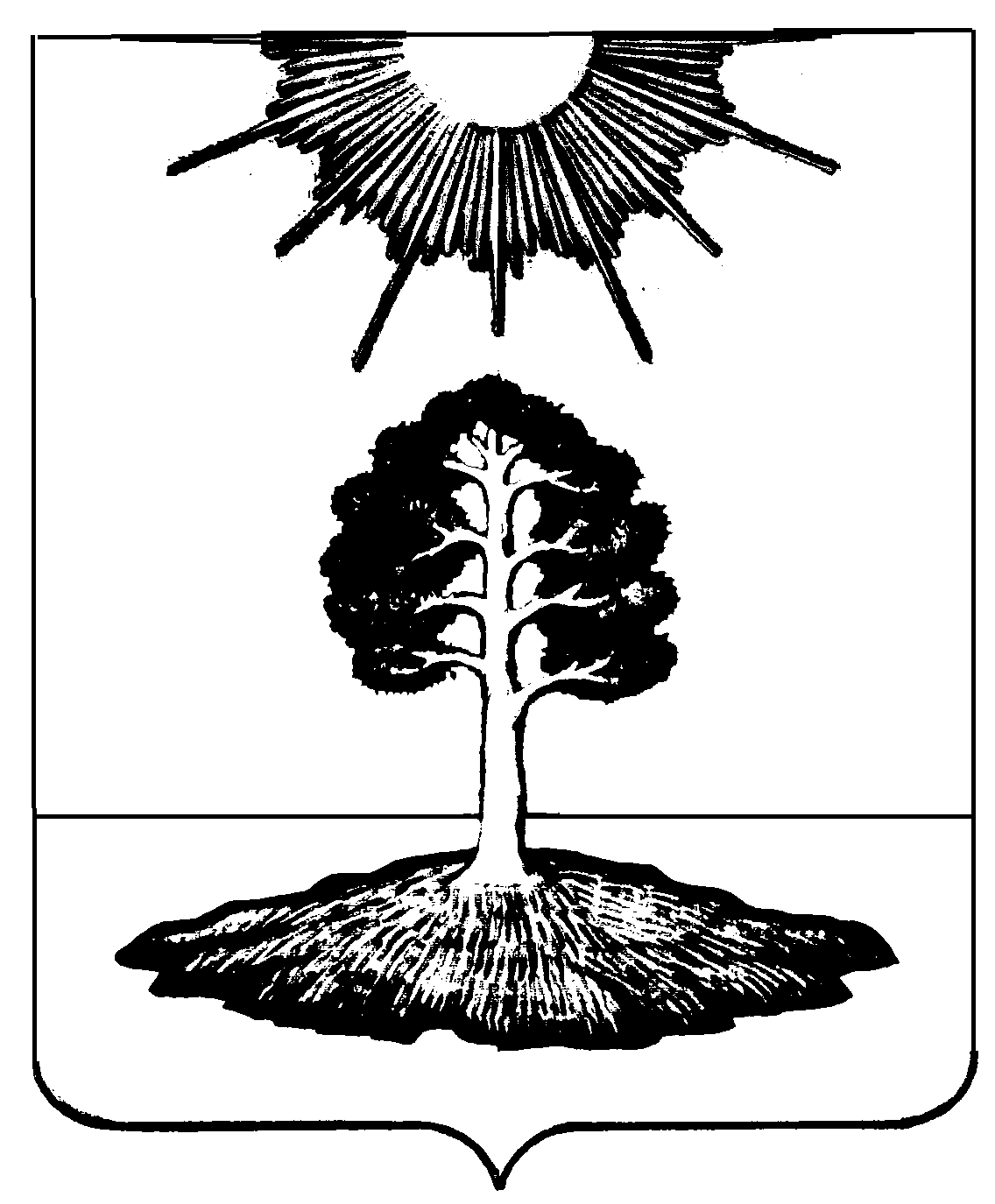 